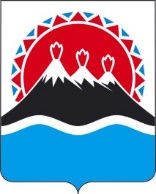 П О С Т А Н О В Л Е Н И ЕПРАВИТЕЛЬСТВАКАМЧАТСКОГО КРАЯ[Дата регистрации] № [Номер документа]г. Петропавловск-КамчатскийО внесении изменений в государственную программу Камчатского края «Содействие занятости населения Камчатского края», утвержденную постановлением Правительства Камчатского края от 11.11.2013 № 490-ППРАВИТЕЛЬСТВО ПОСТАНОВЛЯЕТ:1. Внести в государственную программу Камчатского края «Содействие занятости населения Камчатского края», утвержденную постановлением Правительства Камчатского края от 11.11.2013 № 490-П, изменения согласно приложению к настоящему постановлению.2. Настоящее постановление вступает в силу после дня его официального опубликования.[горизонтальный штамп подписи 1]                                                                     Приложение к постановлению                                                                      Правительства Камчатского края Изменения в государственную программу Камчатского края «Содействие занятости населения Камчатского края», утвержденную постановлением Правительства Камчатского края от 11.11.2013 № 490-П (далее – Программа)1. В позиции «Иные участники Программы» паспорта Программы:1) в пункте 3 слово «бюджетное» заменить словом «автономное»;2) дополнить пунктом 9 следующего содержания:«9) краевые государственные автономные учреждения социальной защиты комплексные центры социального обслуживания населения».2. В паспорте подпрограммы 1 «Активная политика занятости населения и социальная поддержка безработных граждан»:1) позицию «Участники Подпрограммы 1» изложить в следующей редакции: 2) в позиции «Иные участники Подпрограммы 1»:а) в пункте 2 слово «бюджетное» заменить словом «автономное»;б) дополнить пунктом 4 следующего содержания:«4) краевые государственные автономные учреждения социальной защиты комплексные центры социального обслуживания населения».3. В подпрограмме 6 «Повышение мобильности трудовых ресурсов Камчатского края»:1) в паспорте:а) в пункте 1 позиции «Целевые показатели (индикаторы) Подпрограммы 6» слова «в 2023 году – 67 человек» заменить словами «в 2023 году – 75 человек»;б) в позиции «Ожидаемые результаты реализации Подпрограммы 6» цифры «322» заменить цифрами «330»;2) в таблице части 17 раздела 3 «Финансовое обеспечение реализации Подпрограммы 6»:а) строки 31–54 изложить в следующей редакции:«»;3) в части 25 раздела 6 «Характеристика работодателей, отобранных для участия в Подпрограмме 6»:а) графу 2 строки 3 таблицы 2 дополнить словами «; 2024 год – 5 чел.: маркшейдер участковый – 2 чел., участковый геолог – 1 чел., машинист автогрейдера – 1 чел., машинист буровой установки – 1 чел.»;б) графу 2 строки 3 таблицы 3 дополнить словами «; 2024 год – 2 чел.: ветеринарный врач, инженер-механик молокозавода»;в) графу 2 строки 3 таблицы 4 дополнить словами «; 2024 год – 2 чел.: ветеринарный врач, оператор свиноводческого комплекса»;г) графу 2 строки 3 таблицы 5 дополнить словами «; 2024 год – 3 чел.: инженер-проектировщик, инженер по релейной защите и автоматике 1 категории, инженер службы диагностики, испытаний, измерений и ремонта»;д) графу 2 строки 3 таблицы 6 дополнить словами «; 2023 год – 1 чел.: исполнительный директор розничной сети»;е) графу 2 строки 3 таблицы 8 дополнить словами «; 2024 год – 7 чел.: пилот воздушного судна ЯК-40, пилот воздушного судна Ан-26, пилот воздушного судна Л-410, пилот вертолета МИ-8Т, штурман воздушного судна Ан-26, авиатехник по техническому обслуживанию АиРЭО, инженер по техническому обслуживанию АиРЭО»;ж) графу 2 строки 3 таблицы 10 дополнить словами «; 2024 год – 1 чел.: сыродел»;з) графу 2 строки 3 таблицы 11 дополнить словами «; 2024 год – 5 чел.: геолог участковый – 2 чел., маркшейдер участковый – 3 чел.»;и) графу 2 строки 3 таблицы 12 дополнить словами «; 2024 год – 7 чел.: начальник производственно-технического отдела, геолог, горный инженер, обогатитель, механик, технолог, энергетик»;к) графу 2 строки 3 таблицы 16 дополнить словами «; 2023 год – 2 чел.: преподаватель английского языка, преподаватель корейского языка; 2024 год – 2 чел.: преподаватель японского языка, преподаватель французского языка»;л) графу 2 строки 3 таблицы 18 дополнить словами «; 2024 год – 1 чел.: врач-стоматолог»;м) графу 2 строки 3 таблицы 19 дополнить словами «; 2024 год – 10 чел.: руководитель группы направления по строительству – 1 чел., специалист по операционной эффективности – 1 чел., инженер производственно-технического отдела – 1 чел., инженер по надзору за строительством – 5 чел., инженер по комплектации оборудования – 1 чел., начальник участка – 1 чел.»;н) графу 2 строки 3 таблицы 21 дополнить словами «; 2024 год – 1 чел.: клиентский менеджер по продаже банковских продуктов физическим лицам»;о) дополнить таблицами 22-28 следующего содержания:«Таблица 22 Таблица 23 Таблица 24 Таблица 25 Таблица 26 Таблица 27 Таблица 28 ».4. В графе 6 строки 5.1 таблицы приложения 1 к Программе цифры «67» заменить цифрами «75».Председатель Правительства Камчатского края                                   Е.А. Чекинот[REGDATESTAMP]№[REGNUMSTAMP]«Участники Программы1) Министерство образования Камчатского края;2) Министерство социального благополучия и семейной политики Камчатского края»;31.2023 год2023 год2023 год2023 год2023 год32.АО «Аметистовое»76 506,50000342,44737733.ООО «Ремтехнологии»21 900,00000 100,00000 234.ООО «Агротек»43 800,00000200,00000435.АО «Заречное»21 900,00000100,00000236.ПАО «Камчатскэнерго»32 850,00000150,00000337.АО «ТСГ Асача»76 650,00000350,00000738.ФКП «Аэропорты Камчатки»21 900,00000100,00000239.ООО «Шамса - Холдинг»1950,0000050,00000140.ООО «Алнэй Мед»32 850,00000150,00000341.АО «Камчатское авиационное предприятие»98 550,00000450,00000942.ООО «Сырман»21 900,00000100,00000243.АО «СиГМА»109 500,00000500,000001044.ООО «Камреммаш-К»1950,0000050,00000145.ИП Рыбалко Наталья Андреевна21900,00000100,00000246.ООО «Старкам-Авто»21 900,00000100,00000247.АО «Быстринская горная компания»109 500,00000500,000001048.ИП Булавицкая Анастасия Сергеевна32 850,00000150,00000349.ПАО «Сбербанк России»21 900,00000100,00000250.ИП Шевкунов Кирилл Константинович21 900,00000100,00000251.ООО «Дента»1950,0000050,00000152.Итого7571 106,500003 742,447377553.2024 год2024 год2024 год2024 год2024 год54.АО «Аметистовое»54 750,00000250,00000554.АО «Аметистовое»-1 374,10000*72,32107*-55.АО «Быстринская горная компания»109 500,00000500,000001055.АО «Быстринская горная компания»-1 374,10000*72,32105*-56.АО «Заречное»21900,00000100,00000257.АО «Камчатское авиационное
 предприятие»76 650,00000350,00000757.АО «Камчатское авиационное
 предприятие»-1 374,10000*72,32105*-58.АО «Международный аэропорт Петропавловск-Камчатский (Елизово)»1950,0000050,00000159.АО «Северо-Восточный ремонтный центр»87 600,00000400,00000860.АО «СиГМА»76 650,00000350,00000860.АО «СиГМА»-1 374,10000*72,32105*-61.АО «ТСГ Асача»54 750,00000250,00000561.АО «ТСГ Асача»-1 374,10000*72,32105*-62.ИП Рыбалко Наталья Андреевна21 900,00000100,00000263.ИП Шевкунов Кирилл Константинович1950,0000050,00000164.ООО «Агротек»21 900,00000100,00000265.ООО «Алнэй Мед»1950,0000050,00000166.ООО «Аристель»21 900,00000100,00000267.ООО «Дента»32 850,00000150,00000368.ООО «Ремтехнологии»21 900,00000100,00000269.ООО «Снежная долина»21 900,00000100,00000270.ООО «Сырман»1950,0000050,00000171.ПАО «Камчатскэнерго»32 850,00000150,00000372.ПАО «Сбербанк России»1950,0000050,00000173.Итого6568 620,500003 611,605276574.2025 год2025 год2025 год2025 год2025 год75.Итого650,000000,0000065№п/пХарактеристика работодателя121.Наименование работодателя – АО «Международный аэропорт Петропавловск-Камчатский (Елизово)» 2.Основной вид деятельности (ОКВЭД) – 52.23.11 (деятельность аэропортовая)3.2024 год – 1 чел.: инженер участка по техническому надзору за эксплуатацией зданий и сооружений4.Меры социальной поддержки, предоставляемые работодателем работнику и членам его семьи, – работодателем для привлечения и трудоустройства работников предусмотрены меры поддержки из числа мер, перечень которых утвержден постановлением Правительства Камчатского края от 09.11.2015 № 397-П «О мерах по реализации подпрограммы 6 «Повышение мобильности трудовых ресурсов Камчатского края» государственной программы Камчатского края «Содействие занятости населения Камчатского края»№п/пХарактеристика работодателя121.Наименование работодателя – АО «Северо-Восточный ремонтный центр» 2.Основной вид деятельности (ОКВЭД) – 33.15 (ремонт и техническое обслуживание судов и лодок) 3.2024 год – 8 чел.: судокорпусник-ремонтник – 2 чел., инженер-технолог – 2 чел., инженер-конструктор – 2 чел., инженер-метролог, мастер4.Меры социальной поддержки, предоставляемые работодателем работнику и членам его семьи, – работодателем для привлечения и трудоустройства работников предусмотрены меры поддержки из числа мер, перечень которых утвержден постановлением Правительства Камчатского края от 09.11.2015 № 397-П «О мерах по реализации подпрограммы 6 «Повышение мобильности трудовых ресурсов Камчатского края» государственной программы Камчатского края «Содействие занятости населения Камчатского края»№п/пХарактеристика работодателя121.Наименование работодателя – ООО «Аристель» 2.Основной вид деятельности (ОКВЭД) – 01.41 (разведение молочного крупного рогатого скота, производство сырого молока)3.2024 год – 2 чел: ветеринар, зоотехник4.Меры социальной поддержки, предоставляемые работодателем работнику и членам его семьи, – работодателем для привлечения и трудоустройства работников предусмотрены меры поддержки из числа мер, перечень которых утвержден постановлением Правительства Камчатского края от 09.11.2015 № 397-П «О мерах по реализации подпрограммы 6 «Повышение мобильности трудовых ресурсов Камчатского края» государственной программы Камчатского края «Содействие занятости населения Камчатского края»№п/пХарактеристика работодателя121.Наименование работодателя – ООО «Дента» 2.Основной вид деятельности (ОКВЭД) – 86.23 (стоматологическая практика)3.2023 год – 1 чел.: врач стоматолог-терапевт;2024 год – 3 чел.: врач стоматолог-хирург, врач стоматолог-ортопед, врач стоматолог-ортодонт4.Меры социальной поддержки, предоставляемые работодателем работнику и членам его семьи, – работодателем для привлечения и трудоустройства работников предусмотрены меры поддержки из числа мер, перечень которых утвержден постановлением Правительства Камчатского края от 09.11.2015 № 397-П «О мерах по реализации подпрограммы 6 «Повышение мобильности трудовых ресурсов Камчатского края» государственной программы Камчатского края «Содействие занятости населения Камчатского края»№п/пХарактеристика работодателя121.Наименование работодателя – ООО «Ремтехнологии» 2.Основной вид деятельности (ОКВЭД) – 33.15 (ремонт и техническое обслуживание судов и лодок)3.2023 год – 2 чел.: оператор плазменной резки с числовым программным управлением;2024 год – 2 чел.: сборщик корпусов металлических судов, электромонтажник судовой4.Меры социальной поддержки, предоставляемые работодателем работнику и членам его семьи, – работодателем для привлечения и трудоустройства работников предусмотрены меры поддержки из числа мер, перечень которых утвержден постановлением Правительства Камчатского края от 09.11.2015 № 397-П «О мерах по реализации подпрограммы 6 «Повышение мобильности трудовых ресурсов Камчатского края» государственной программы Камчатского края «Содействие занятости населения Камчатского края»№п/пХарактеристика работодателя121.Наименование работодателя – ООО «Снежная долина» 2.Основной вид деятельности (ОКВЭД) – 55.90 (деятельность по предоставлению прочих мест для временного проживания)3.2024 год – 2 чел.: администратор, заведующий хозяйством4.Меры социальной поддержки, предоставляемые работодателем работнику и членам его семьи, – работодателем для привлечения и трудоустройства работников предусмотрены меры поддержки из числа мер, перечень которых утвержден постановлением Правительства Камчатского края от 09.11.2015 № 397-П «О мерах по реализации подпрограммы 6 «Повышение мобильности трудовых ресурсов Камчатского края» государственной программы Камчатского края «Содействие занятости населения Камчатского края»№п/пХарактеристика работодателя121.Наименование работодателя – ИП Шевкунов Кирилл Константинович 2.Основной вид деятельности (ОКВЭД) – 10.39 (прочие виды переработки и консервирования фруктов и овощей)3.2023 год – 2 чел.: начальник отдела маркетинга и сбыта, директор;2024 год – 1 чел.: главный технолог4.Меры социальной поддержки, предоставляемые работодателем работнику и членам его семьи, – работодателем для привлечения и трудоустройства работников предусмотрены меры поддержки из числа мер, перечень которых утвержден постановлением Правительства Камчатского края от 09.11.2015 № 397-П «О мерах по реализации подпрограммы 6 «Повышение мобильности трудовых ресурсов Камчатского края» государственной программы Камчатского края «Содействие занятости населения Камчатского края»